DONACIONESBANCO DE BOGOTACUENTA CORRIENTE NUMERO  24057399207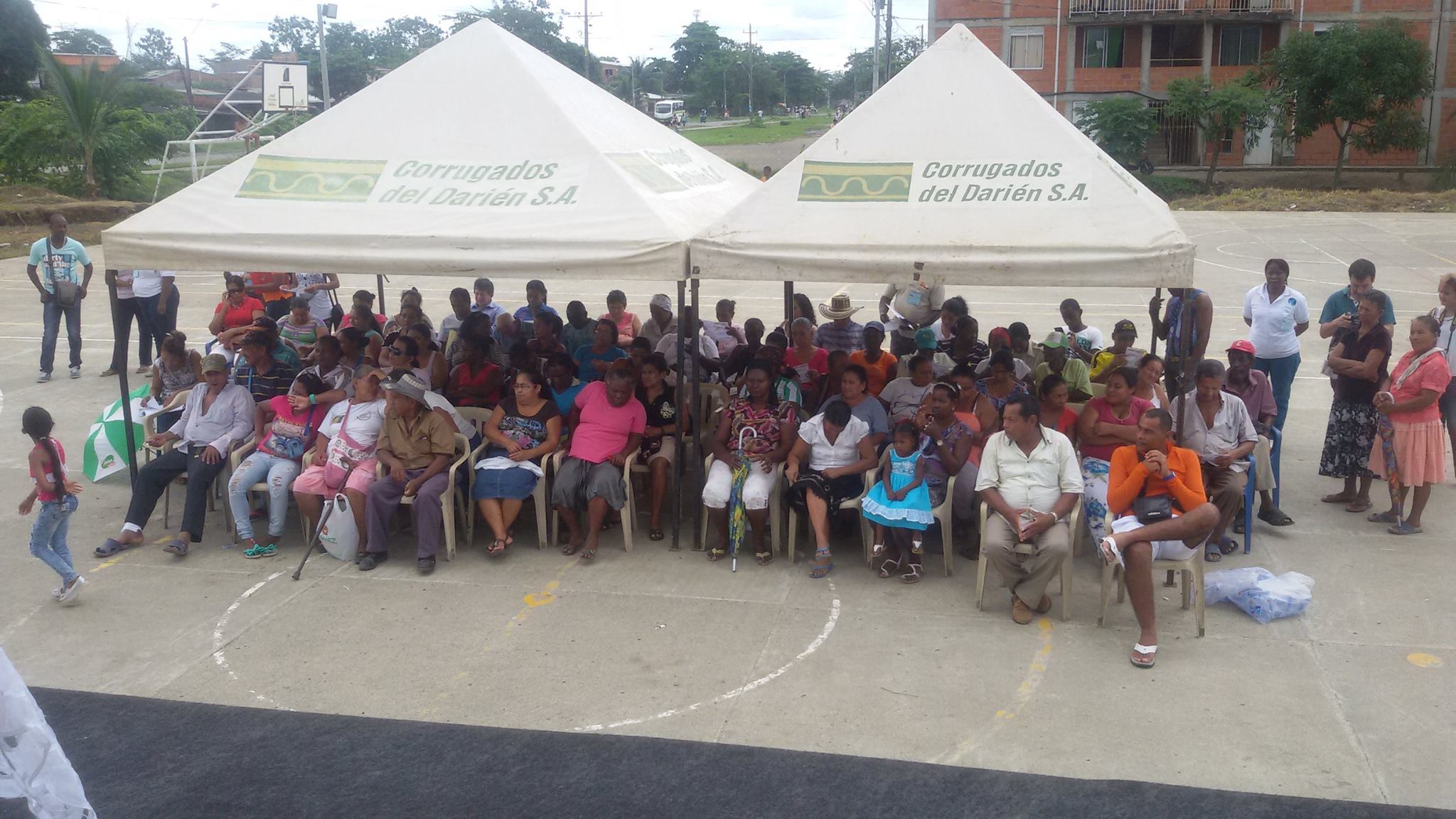 